GUARANTORS / OWNERS	(1)	(2)	(3)CREDIT REFERENCESAuthorization to Obtain Consumer Credit ReportBy signing this application, each individual(s), who is either a principal of the credit applicant listed below or a personal guarantor of its obligations, provides written instruction to Dimension Funding, LLC or its designee (and any assignee or potential assignee thereof) authorizing review of his or her personal credit profile from a national credit bureau.  Such authorization shall extend to obtaining a credit profile in considering the application of the credit applicant and subsequently for the purposes of update, renewal or extension of such credit and for reviewing or collecting the resulting account.  A photo static or facsimile copy of this authorization shall be valid as the original.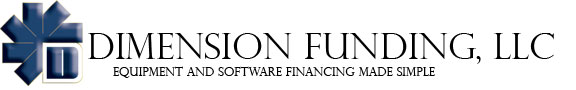 Dimension Funding, LLCMark Grimes 1439 W. Chapman Avenue, Suite 353Orange, CA 92868Ph: (949) 608-2249mgrimes@dimensionfunding.comDimension Funding, LLCMark Grimes 1439 W. Chapman Avenue, Suite 353Orange, CA 92868Ph: (949) 608-2249mgrimes@dimensionfunding.comDimension Funding, LLCMark Grimes 1439 W. Chapman Avenue, Suite 353Orange, CA 92868Ph: (949) 608-2249mgrimes@dimensionfunding.comDimension Funding, LLCMark Grimes 1439 W. Chapman Avenue, Suite 353Orange, CA 92868Ph: (949) 608-2249mgrimes@dimensionfunding.comDimension Funding, LLCMark Grimes 1439 W. Chapman Avenue, Suite 353Orange, CA 92868Ph: (949) 608-2249mgrimes@dimensionfunding.comDimension Funding, LLCMark Grimes 1439 W. Chapman Avenue, Suite 353Orange, CA 92868Ph: (949) 608-2249mgrimes@dimensionfunding.comCommercial Finance ApplicationCommercial Finance ApplicationCommercial Finance ApplicationCommercial Finance ApplicationCommercial Finance ApplicationCommercial Finance ApplicationCommercial Finance ApplicationCommercial Finance ApplicationCommercial Finance ApplicationCommercial Finance ApplicationDimension Funding, LLCMark Grimes 1439 W. Chapman Avenue, Suite 353Orange, CA 92868Ph: (949) 608-2249mgrimes@dimensionfunding.comDimension Funding, LLCMark Grimes 1439 W. Chapman Avenue, Suite 353Orange, CA 92868Ph: (949) 608-2249mgrimes@dimensionfunding.comDimension Funding, LLCMark Grimes 1439 W. Chapman Avenue, Suite 353Orange, CA 92868Ph: (949) 608-2249mgrimes@dimensionfunding.comDimension Funding, LLCMark Grimes 1439 W. Chapman Avenue, Suite 353Orange, CA 92868Ph: (949) 608-2249mgrimes@dimensionfunding.comDimension Funding, LLCMark Grimes 1439 W. Chapman Avenue, Suite 353Orange, CA 92868Ph: (949) 608-2249mgrimes@dimensionfunding.comDimension Funding, LLCMark Grimes 1439 W. Chapman Avenue, Suite 353Orange, CA 92868Ph: (949) 608-2249mgrimes@dimensionfunding.com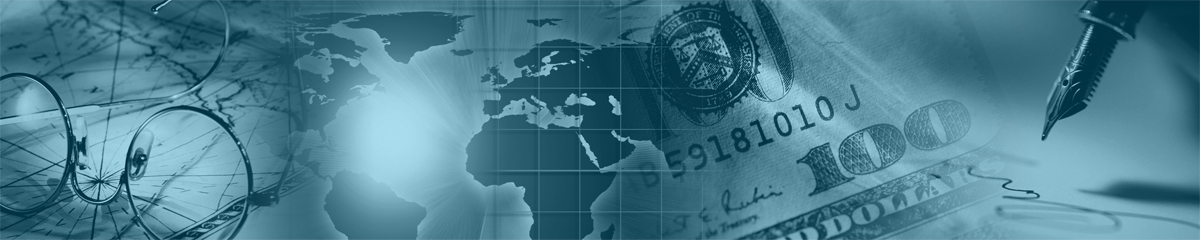 LEGAL COMPANY NAMELEGAL COMPANY NAMELEGAL COMPANY NAMELEGAL COMPANY NAMELEGAL COMPANY NAMELEGAL COMPANY NAMELEGAL COMPANY NAMELEGAL COMPANY NAMEDATE ESTABLISHED (CURRENT OWNERSHIP)DATE ESTABLISHED (CURRENT OWNERSHIP)DATE ESTABLISHED (CURRENT OWNERSHIP)DATE ESTABLISHED (CURRENT OWNERSHIP)Web Page AddressWeb Page AddressWeb Page AddressWeb Page AddressPRIMARY BUSINESS ADDRESSPRIMARY BUSINESS ADDRESSPRIMARY BUSINESS ADDRESSPRIMARY BUSINESS ADDRESSPRIMARY BUSINESS ADDRESSPRIMARY BUSINESS ADDRESSPRIMARY BUSINESS ADDRESSPRIMARY BUSINESS ADDRESSPRIMARY BUSINESS ADDRESSCITYCITYCITYCITYSTATESTATEZIP CODEDBADBADBADBADBADBADBAEmail AddressEmail AddressEmail AddressEmail AddressTELEPHONETELEPHONETELEPHONEFAXFAXBUSINESS STRUCTURE  Check Box or specifyBUSINESS STRUCTURE  Check Box or specifyBUSINESS STRUCTURE  Check Box or specifyBUSINESS STRUCTURE  Check Box or specifyBUSINESS STRUCTURE  Check Box or specifyBUSINESS STRUCTURE  Check Box or specifyNATURE OF BUSINESS     NATURE OF BUSINESS     NATURE OF BUSINESS     NATURE OF BUSINESS     NATURE OF BUSINESS     NATURE OF BUSINESS     NATURE OF BUSINESS     NATURE OF BUSINESS     STATE OF INCORPORATIONSTATE OF INCORPORATIONProprietorshipPartnershipPartnershipCorporationLLCOtherNATURE OF BUSINESS     NATURE OF BUSINESS     NATURE OF BUSINESS     NATURE OF BUSINESS     NATURE OF BUSINESS     NATURE OF BUSINESS     NATURE OF BUSINESS     NATURE OF BUSINESS     FEDERAL TAX NO.      FEDERAL TAX NO.      FEDERAL TAX NO.      FEDERAL TAX NO.      FEDERAL TAX NO.      FEDERAL TAX NO.      FEDERAL TAX NO.      FEDERAL TAX NO.      Specify other:Specify other:____________________________________________________________________FEDERAL TAX NO.      FEDERAL TAX NO.      FEDERAL TAX NO.      FEDERAL TAX NO.      FEDERAL TAX NO.      FEDERAL TAX NO.      FEDERAL TAX NO.      FEDERAL TAX NO.      NAMESTREETCITY, STATE, ZIPRENT OR OWN RENT          OWN RENT          OWN RENT          OWN RENT          OWN RENT          OWN RENT          OWNDATE OF BIRTHSOCIAL SECURITY NUMBERTITLE% OF OWNERSHIP%%%SIGNATURE (I agree to the authorization to obtain consumer credit report below)BANKBANKCITY/STATECITY/STATEPHONE NUMBERCONTACTCONTACTCONTACTCONTACTACCOUNT #ACCOUNT #ACCOUNT #ACCOUNT #ACCOUNT #ACCOUNT #ACCOUNT #ACCOUNT #TYPELEASES OR LOANSLEASES OR LOANSCITY/STATECITY/STATEPHONE NUMBERCONTACTCONTACTCONTACTCONTACTCONTACTCONTACTCONTACTCONTACTCONTACTCONTACTCONTACTCONTACTACCOUNT VENDOR NAME VENDOR NAMEADDRESSADDRESSCITYCITYCITYCITYCITYCITYSTATESTATESTATESTATESTATESTATEZIPCONTACT  NAME  & PHONE NUMBERCONTACT  NAME  & PHONE NUMBERCONTACT  NAME  & PHONE NUMBERCONTACT  NAME  & PHONE NUMBERCONTACT  NAME  & PHONE NUMBERCONTACT  NAME  & PHONE NUMBERCONTACT  NAME  & PHONE NUMBERCONTACT  NAME  & PHONE NUMBERCONTACT  NAME  & PHONE NUMBERCONTACT  NAME  & PHONE NUMBERCONTACT  NAME  & PHONE NUMBERCONTACT  NAME  & PHONE NUMBERCONTACT  NAME  & PHONE NUMBERCONTACT  NAME  & PHONE NUMBERCONTACT  NAME  & PHONE NUMBERCONTACT  NAME  & PHONE NUMBERCONTACT  NAME  & PHONE NUMBEREQUIPMENT DESCRIPTIONEQUIPMENT DESCRIPTIONEQUIPMENT DESCRIPTIONEQUIPMENT DESCRIPTIONEQUIPMENT DESCRIPTIONNEWNEWNEWNEWUSEDUSEDUSEDTERM REQUESTEDTERM REQUESTEDEQUIPMENT LOCATION (IF DIFFERENT FROM ADDRESS ABOVE)EQUIPMENT LOCATION (IF DIFFERENT FROM ADDRESS ABOVE)EQUIPMENT LOCATION (IF DIFFERENT FROM ADDRESS ABOVE)EQUIPMENT LOCATION (IF DIFFERENT FROM ADDRESS ABOVE)EQUIPMENT LOCATION (IF DIFFERENT FROM ADDRESS ABOVE)EQUIPMENT LOCATION (IF DIFFERENT FROM ADDRESS ABOVE)EQUIPMENT LOCATION (IF DIFFERENT FROM ADDRESS ABOVE)TOTAL INVOICE WITHOUT TAXTOTAL INVOICE WITHOUT TAXTOTAL INVOICE WITHOUT TAXTOTAL INVOICE WITHOUT TAXTOTAL INVOICE WITHOUT TAXTOTAL INVOICE WITHOUT TAXTOTAL INVOICE WITHOUT TAXTOTAL INVOICE WITHOUT TAXTOTAL INVOICE WITHOUT TAXTOTAL INVOICE WITHOUT TAXSignature: XDATEName (please print):Name (please print):TITLE